	      Gamlebyen Rotaryklubb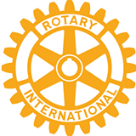 	   Referat fra møte 13.05.20, Gamlebyplanen v/ Dag StrømsætherPresidenten ønsket velkommen til det første møtet i corona tid. Smittevern -regler gjør det må settes fokus på hvor og hvordan vi organiserer møtene våre, men det er gledelig og viktig at vi kan samles igjen.Dag orienterte om Gamlebyplanen som Presidenten hadde sendt over til oss og som har vært behørig presentert i avisene. Planen er resultat av et omfattende arbeid i vide fora for å forankre ønskene om riktig forvaltning og utvikling av Gamlebyen for framtiden. I begynnelsen av juni skal bystyret behandle Fredrikstads fremtid og dokumentet er ment som et innspill til debatten med innspill om Gamlebyens viktighet for hele byen. Foreløpig program frem til ferien: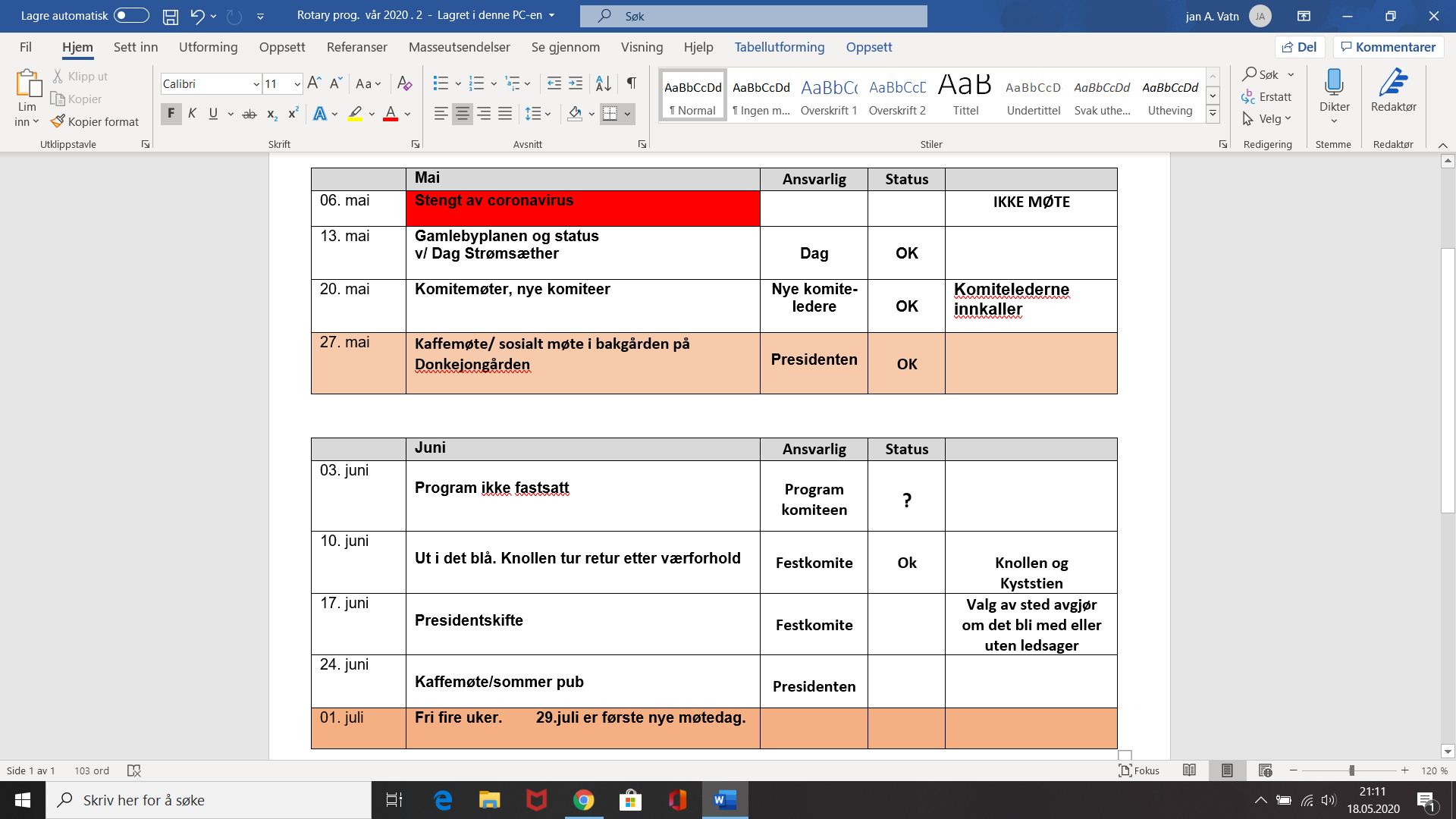 Førstkommende onsdag, 20.mai, er det komitemøter i de nye komiteene og komitelederne innkaller. Referent Jan A. Vatn